How to Drive to Pabbay House, BackFrom Stornoway Airport.Approx length of journey 10 miles.Journey time 25/30 minsPlease note: sign posts are in Gaelic with English subtitles.Turn left to Exit car park at Airport                                                      At Mini roundabout take 2nd exit.                                                 At Junction take Right turn signposted Steornabhagh             At Mini Roundabout take 2nd exit                                                  At Roundabout take 2nd exit. Signposted  Port Nis A857           At Roundabout take 2nd exit. Signposted Port Nis A875            At Roundabout take 2nd exit.  Signposted  Barbabhas A857     At Junction take right turn. Signposted Tolastadh B895            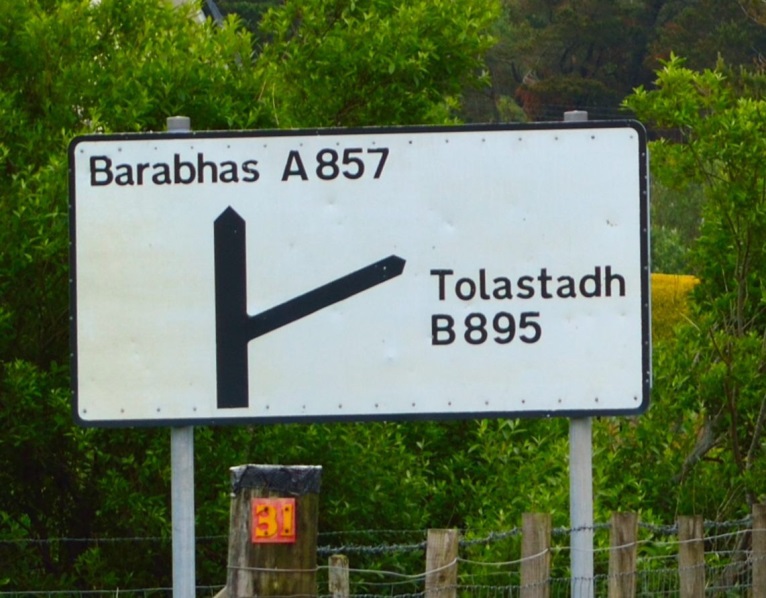 Stay on the main Road B895 for 5 miles. Pass Tonga, Sgire a Bhac, Back Football and Recreation Club, Shop and Petrol station and a large Church on Left hand side.Take left turn at 2nd junction past the Church signposted Sraid A’ Bhac and Am Poileagan                                                                                                    10 milesPabbay House on Left hand side. 12 houses into the village with No 23 on the gate. Parking on opposite side of the road.                                                   10.5 milesHow to Drive to Pabbay House, BackFrom Tarbert (Harris) Ferry TerminalApprox length of journey 43.5 miles.Journey time 70 minsPlease note: sign posts are in Gaelic with English subtitles.Exit Tarbert Ferry Terminal. Take Left Turn.Signposted Steornabhagh A859                                                     0milesTake Right TurnSignposted Steornabhagh A859                                                     0.5 miles           Drive up through Harris and LewisContinue on A859 until you reach StornowayProceed until Roundabout. At roundabout take 1st exit.          37 milesSignposted Barabhas A857At junction take right turn. Signposted Tolastadh B895           38 milesStay on the main Road B895 for 5 miles. Pass Tonga, Sgire a Bhac, Back Football and Recreation Club, Shop and Petrol station and a large Church on Left hand side.Take left turn at 2nd junction past the Church signposted Sraid A’ Bhac and Am Poileagan                                                                                        43 milesPabbay House on Left hand side. 12 houses into the village with No 23 on the gate. Parking on opposite side of the road.                                       43.5 milesHow to Drive to Pabbay House, BackFrom Stornoway Ferry TerminalApprox length of journey 8 miles.Journey time 20 minsPlease note: sign posts are in Gaelic with English subtitles.Leave Ferry Terminal. Take a Left turn. Signposted Port Nis A857                                                              0 milesAt roundabout take 2nd exit.  Signposted Port Nis A857                                                              0.5 milesAt roundabout take 1st exitSignposted Port Nis A857                                                              0.75 milesAt Roundabout take 2nd exit. Signposted Port Nis A875                                                             1.5 milesAt Roundabout take 2nd exit. Signposted Barbabhas A857                                                        1.75 milesAt junction take right turn. Signposted Tolastadh B895                                                          2.75 miles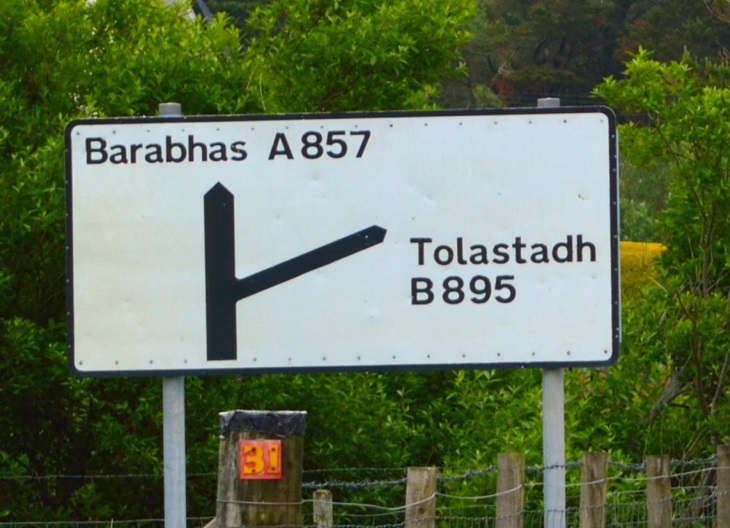 Stay on the main Road B895 for 5 miles. Pass Tonga, Sgire a Bhac, Back Football and Recreation Club, Shop and Petrol station and a large Church on Left hand side.Take left turn at 2nd junction past the Church signposted Sraid A’ Bhac and Am Poileagan                                                                                          7.75 milesPabbay House on Left hand side. 12 houses into the village with No 23 on the gate. Parking on opposite side of the road                                           8 miles